ΣΥΛΛΟΓΟΣ ΕΚΠΑΙΔΕΥΤΙΚΩΝ Π. Ε.                    Μαρούσι  16 – 11 – 2022                                                                                                                   ΑΜΑΡΟΥΣΙΟΥ                                                   Αρ. Πρ.: 254 Ταχ. Δ/νση: Μαραθωνοδρόμου 54                                             Τ. Κ. 15124 Μαρούσι                                                            Τηλ.: 2108020788 Fax:2108020788                                                       Πληροφ.: Δ. Πολυχρονιάδης 6945394406                                                                                     Email:syll2grafeio@gmail.com                                           Δικτυακός τόπος: http//: www.syllogosekpaideutikonpeamarousiou.gr                                                                                                                      Προς: Τα μέλη του Συλλόγου μας.                                                                          Κοινοποίηση: Δ. Ο. Ε, Συλλόγους Εκπ/κών Π. Ε. της χώραςΣυνεχίζουμε τον αγώνα ενάντια στην «αξιολόγηση» των νόμων 4692/2020 & 4823/2021 Η ΑΠΕΡΓΙΑ – ΑΠΟΧΗ από τον ορισμό και τις δράσεις μεντόρων & ενδοσχολικών συντονιστών είναι σε απόλυτη και νόμιμη ισχύ. Ύστερα από ερωτήματα και οχλήσεις συναδέλφων – μελών του Συλλόγου μας αναφορικά με το αν είναι σε ισχύ η ΑΠΕΡΓΙΑ – ΑΠΟΧΗ της Δ. Ο. Ε. από τον ορισμό μεντόρων και ενδοσχολικών συντονιστών ενημερώνουμε σχετικά ότι η ΑΠΕΡΓΙΑ – ΑΠΟΧΗ που επαναπροκηρύχθηκε από την Δ. Ο. Ε. στις 10 – 10 – 2022 με το υπ. αρ. πρ. 162/10 – 10 – 2022 έγγραφό της, το οποίο σας κοινοποιούμε, είναι σε απόλυτη και νόμιμη ισχύ, διότι δεν προσβλήθηκε ποτέ νομικά από το ΥΠΑΙΘ. Ως εκ τούτου όσοι/όσες συμμετέχουν σε αυτή καλύπτονται πλήρως είτε έχουν οριστεί ως μέντορες ή ενδοσχολικοί συντονιστές/-ριες είτε ως εκπαιδευτικοί – μέλη των συλλόγων διδασκόντων να μη συμμετέχουν σε κανενός είδους δράσεις στις οποίες θα κληθούν από το ΥΠΑΙΘ στο πλαίσιο της εφαρμογής της «αξιολόγησης» των νόμων 4692/2020 και 4823/2021 ή από μέντορες και ενδοσχολικούς συντονιστές που δεν συμμετέχουν στην ΑΠΕΡΓΙΑ – ΑΠΟΧΗ. Καλούμε το Δ. Σ. της Δ. Ο. Ε. να προβεί εκ νέου σε έκδοση διευκρινιστικής ανακοίνωσης για το θέμα.  Συνεχίζουμε τον αγώνα ενάντια στην «αξιολόγηση» των νόμων 4692/2020 & 4823/2021 Συμμετέχουμε όλοι/όλες στην ΑΠΕΡΓΙΑ – ΑΠΟΧΗ της Δ. Ο. Ε. από τον ορισμό και τις δράσεις μεντόρων & ενδοσχολικών συντονιστών.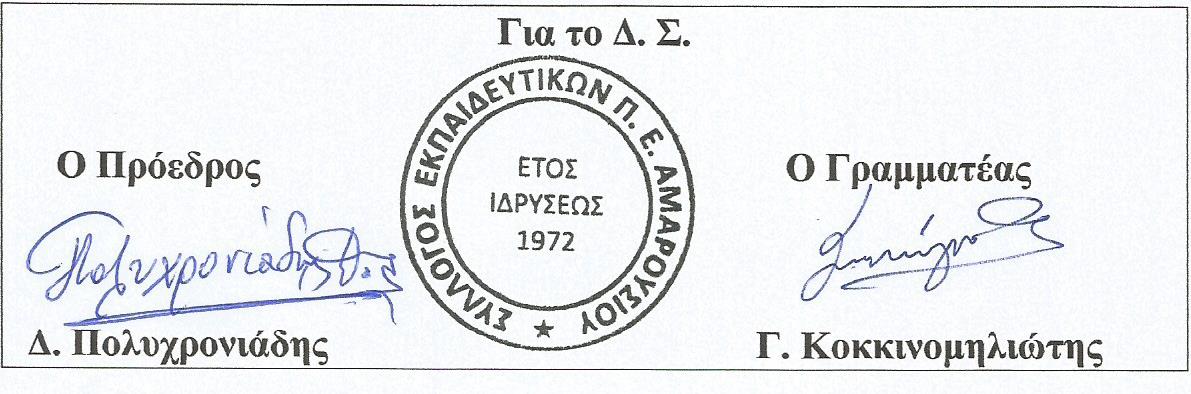 